Муниципальное бюджетное учреждение социального обслуживания «Травниковский центр помощи детям, оставшимся без попечения родителей» Чебаркульского района Челябинской области  Социальный проектПоздравительная открытка«День учителя»Воспитатель: С.В.Красноперовас.Травники 2023г.Куратор проекта:                                   Красноперова С.В. Тип проекта:                                                                                                                      - по предмету деятельности:                          прикладной                                                                      - по времени реализации:                               краткосрочный                                                   - по количеству участников:                          Кутышева Ксения                                                         Направленность:                                              художественно -эстетическая                     Актуальность проекта.   День учителя –один из самых любимых профессиональных праздников. В этот день учителя принимают поздравления от своих воспитанников, которые дарят цветы, песни и открытки. Воспоминания о школе, об образе уважаемого учителя сопровождают каждого из нас на протяжении всей жизни. Цель проекта:   Развитие  желания, делать приятное своему учителю,    преподнося открытку сделанной своими руками. Воспитание чувства уважения к педагогу .Задачи:                                                                                                                                             1. Выбрать  технику изготовления  (объемная аппликация, оригами)                                                     2. Провести анализ изготовления открытки Срок реализации проекта:                                                                                     I этап  подготовительный  (25 сентября)                                                                                         II этап  основной  (29 сентября)                                                                                III этап  заключительный  (5 октября)Этапы и механизмы реализации проектаМатериально- технические ресурсы проекта: - цветная бумага                                                                                                    - салфетки для столов                                                                                                   - линейки                                                                                                                                          - карандаши простые и цветные                                                                                    - клей                                                                                                                                                                                                                                                                                                                                                                            Все указанные материально- технические ресурсы  получены от администрации «Травниковского ЦПД»Результаты  реализации проекта:- развитие творческих способностей, воображения                                              - овладение детьми навыками изготовления объемной аппликации                                           - выполнение самостоятельной работы по заданным образцам                                   - установление теплых и дружественных отношений между детьми и взрослымиПути развития проекта:Реализация проекта показала, что работу по данной теме нужно продолжать. 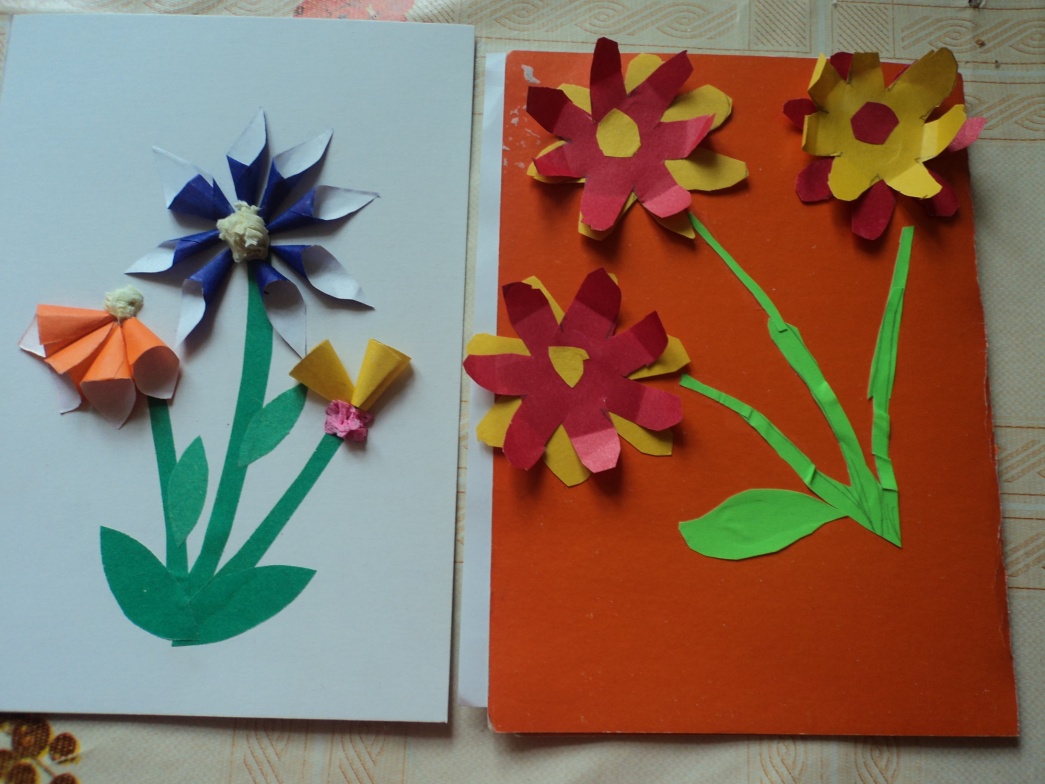 СрокЗадачиМероприятияОтветственные1.  Подготовительный этап1.  Подготовительный этап1.  Подготовительный этап1.  Подготовительный этап25 сентября- заинтересовать детей в реализации проекта   - учить благодарить учителей за их теплоту и внимание- предложение проекта  - сделать  поздравительные открытки                      воспитатель            дети2. Основной этап2. Основной этап2. Основной этап2. Основной этап29 сентября                   - научить детей технике объемной аппликации                    - правила безопасности труда- способы и приемы обработки различных видов бумаги  и картона -получение знаний и приобретение навыков в технике аппликации                  - учить правильно пользоваться ножницами и клеем ПВА- изготовление изделий, основой которых являются «сложные» базовые формы      - воспитатель- воспитательдети                         3. Заключительный этап                         3. Заключительный этап                         3. Заключительный этап                         3. Заключительный этап5 октября- вручение поздравительных открыток-подведение итогов- чувства детей после вручения открыток учителю-дети- взрослые